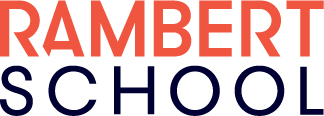 PERSONAL INFORMATIONGiven Names  			Surname Permanent Address Postcode Telephone Number 		Mobile Number Email Address 			Date of Birth 		
DANCE EXPERIENCE 
Dance School: 			Dance Level: 
Primary Dance Teacher: 	Dance Teacher Email: WORKSHOP PREFERENCE: Preferred Workshop Location (Brisbane/Sydney/Melbourne): 		MARKETING: How did you hear about Rambert School (please specify): 		Workshop places are strictly subject to availability and will be assigned on a first come, first serve basis, after the audition places have been filled. 

Any applicants accepted on to the workshop will be required to pay a workshop fee of $30 AUD via international bank transfer. We will send you further information if you gain a place on the workshop. 
Completed application forms should be returned to admin@rambertschool.org.uk by Friday 2nd February, at the latest. 
